May I            ? Janken Game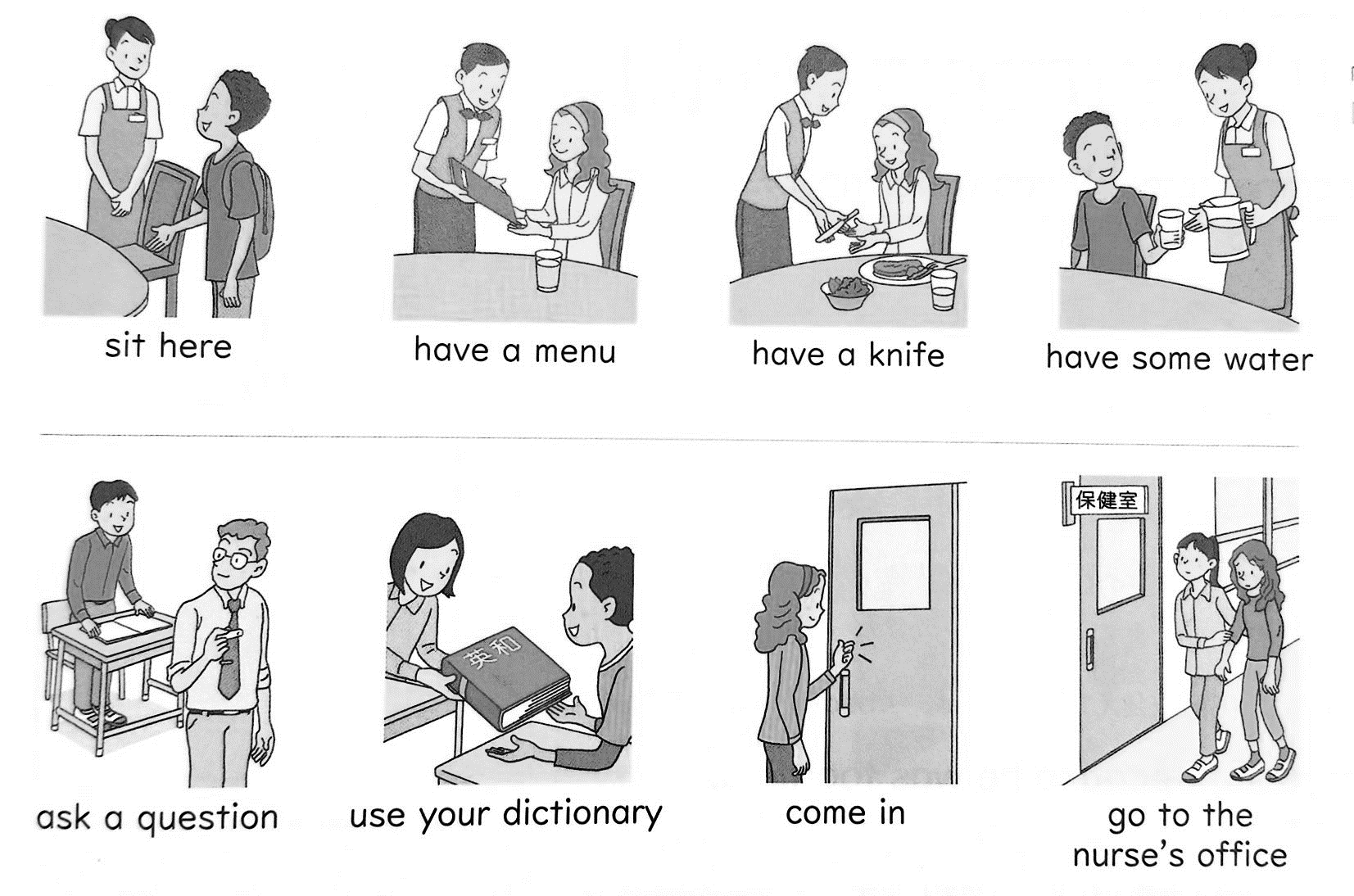 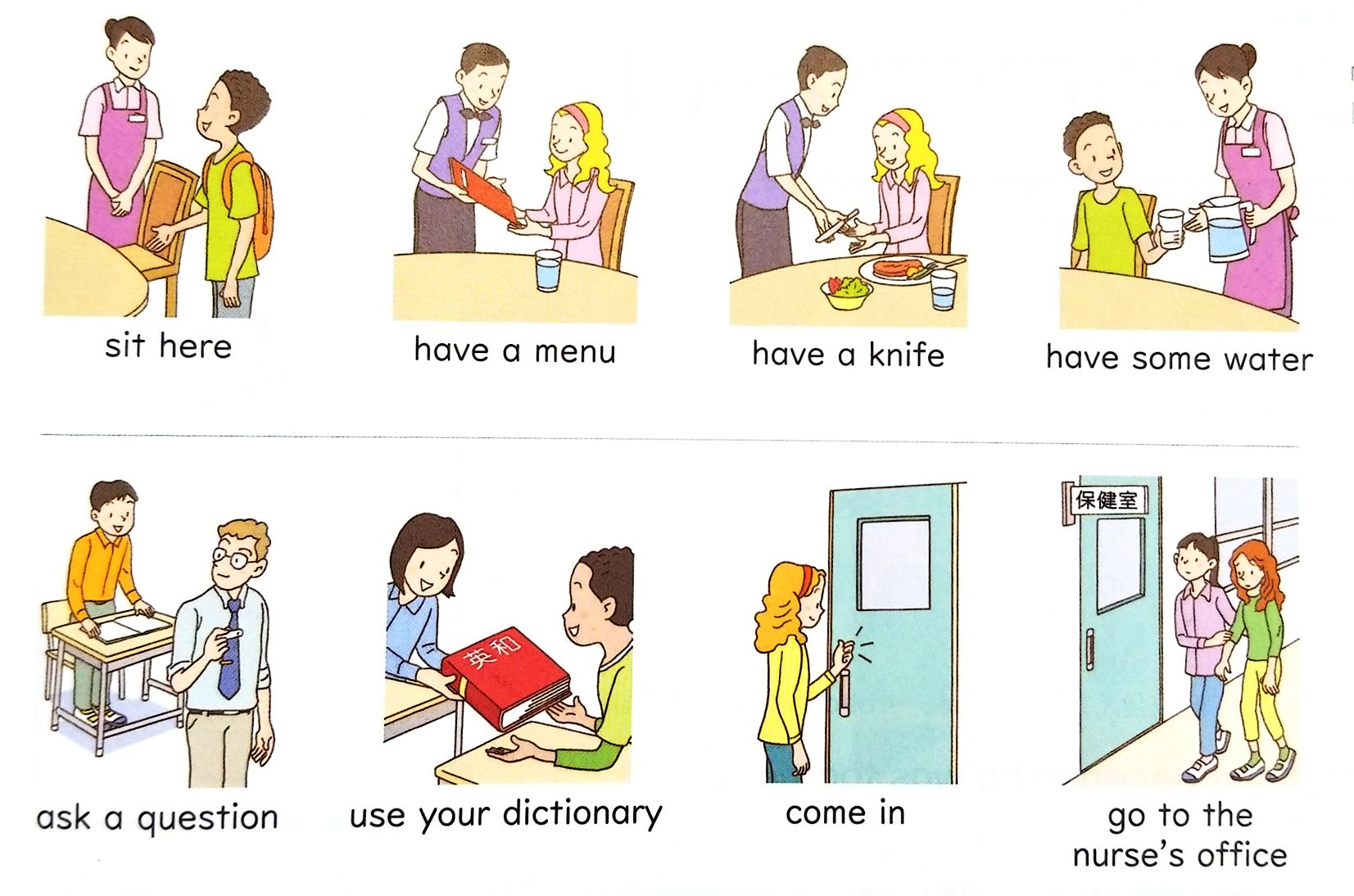 